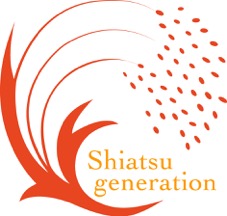 Marie-Hélène REYNAUD JOANNYEcole de ShiatsuCabinet : 8, rue Berlioz 13006 MarseilleTéléphone : 06 87 15 74 29 /Mail : mhreynaud@wanadoo.frSite : http://www.shiatsugeneration.comFiche de Pré-inscriptionNom : Prénom : Date de naissance : Lieu de naissance : Adresse :N° de téléphone : Mail : Profession(s) :
Si changement d’école de Shiatsu, 	Ecole d’origine / Enseignants : 	Période de cours  / Nombre d’heures : 		Pratique de disciplines complémentaires au Shiatsu (Yoga, Tai Ch’i, Art Martial …) :Financement Prévu : Personnel Par un organisme financeur de formations (type Fongecif)*Merci de joindre une lettre de motivation et un CV (résumé du parcours professionnel) et de renvoyer le tout à l’adresse indiquée en haut de ce document ou par Email : mhreynaud@wanadoo.frVous serez, par la suite, contacté(e) pour un entretien téléphonique.Date : *Avant tout dépôt de dossier de demande de financement, vérifiez, auprès de votre employeur ou de l’organisme susceptible de financer votre action de formation, que vous remplissez les conditions nécessaires pour bénéficier d’une formation dans ce cadre et ensuite prendre contact avec Marie-Hélène Reynaud Joanny pour la mise en place du dossier.
